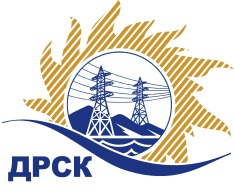 Акционерное Общество«Дальневосточная распределительная сетевая  компания»ПРОТОКОЛ ПЕРЕТОРЖКИСпособ и предмет закупки: открытый электронный запрос предложений: «Запасные части для автомобилей с бензиновыми двигателями» Закупка 118Планируемая стоимость закупки в соответствии с ГКПЗ 5 453 755,51  руб. без учета НДСПРИСУТСТВОВАЛИ: 2 члена постоянно действующей Закупочной комиссии 2-го уровня. ВОПРОСЫ ЗАСЕДАНИЯ ЗАКУПОЧНОЙ КОМИССИИ:В адрес Организатора закупки  поступило 2  заявки на участие в  процедуре переторжки.Дата и время начала процедуры вскрытия конвертов с предложениями на участие в закупке: 14:00 часов благовещенского времени 01.02.2016 г. Место проведения процедуры вскрытия конвертов с предложениями на участие в закупке: Торговая площадка Системы B2B-ESVОтветственный секретарь Закупочной комиссии 2 уровня  АО «ДРСК»                       		     Т.В. Челышеваисп. Г.М. Терёшкина№ 241/МР/Э-Пг. Благовещенск01 февраля 2016 г.№п/пНаименование Участника закупки и его адресОбщая цена заявки до переторжки, руб. без НДСОбщая цена заявки после переторжки, руб. без НДС1.ООО "ТехЧасть" (680009, Россия, Хабаровский край, г. Хабаровск, пр-кт 60 лет Октября, д. 223)4 049 071,37 4 039 071,372.ООО "ЧЕЛЯБАГРОСНАБ" (454081, г. Челябинск, ул. Артиллерийская, д. 102)4 440 677,97 Не поступило3.ООО "Авто-Альянс" (105082, г. Москва, Переведеновский пер., д. 17, корп. 1)5 049 236,00 3 975 768,0004.ООО "Миледи" (111402, Россия, г. Москва, ул. Кетчерская, д. 2 А)5 313 696,00 Не поступило